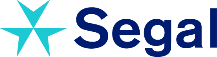 The University of Arkansas System Pharmacy Benefits ManagerRFP No. 230614Acknowledgement and Statement of Exceptions FormAll bidders must complete this page and return via the instructions in Proposal Tech if applicable with detail. As an officer of the following corporation, I 	certify that all the information included in this Request for Proposal is true and accurate.Signature:		Name:		Title:		Date:		6265537v2/12672.003	1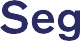 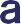 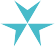 